                فرم شماره 18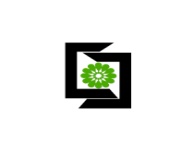                                            باسمهتعالي  تعهد نامه انجام اصلاحات بدینوسیله اینجانب / اینجانبه                                 دانشجوی دوره کارشناسی ارشد رشته                        با شماره دانشجویی                        تعهد می نمایم که کلیه تغییرات و اصلاحات مورد نظر هیئت محترم داوران را با نظر استاد راهنمای مربوطه در نسخه نهایی پایان نامه خود با عنوان " ..................................................................... ..................................................."  اعمال نموده، در صورت داشتن مقاله حداکثر تا 3 ماه و چنانچه انصراف از مقاله داشته باشم حداکثر تا سه هفته پس از دفاع، پایان نامه اصلاح شده خود را تحویل تحصیلات تکمیلی نمایم.چنانچه تعهد موردنظر نقض گردد، دانشجو مشمول سنوات و پرداخت شهریه خواهد شد.                                                                                                 نام و نام خانوادگی و امضاء دانشجو 